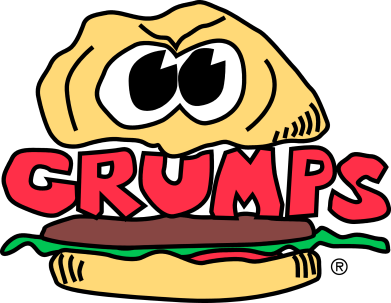 Closing Manager ChecklistThe Closing manager needs to complete all paperwork and conduct a final walkthrough before leaving for the night.  Please include this checklist with the daily paperwork.Office & Final WalkthroughAll paperwork is complete and accurateCredit Card batch is settledNightly deposit verified Viewed Company emails AND responded if applicableManager recorded pertinent information in the managers log, such as employee issues, equipment issues, guest complaints and so on. If any employee call ins were for the next day’s shifts, those shifts arrangements have been made and noted in manager’s log.  All electronic checklists have been completed and accurateAll coolers and freezers are within correct temperature rangeConduct final walk through to ensure equipment is turned off, such as: grills, fryers, vent hood and thermostats have been adjusted to proper setting.All lights have been turned offAll exterior access doors have been secured